MAHATMA GANDHI UNIVERSITY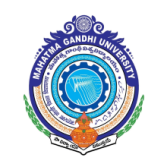 NALGONDA - 508 254APPLICATION FORM FOR RE-COUNTING/RE-VALUATION1. Name of the Student			:2. Father’s Name				:3. Hall Ticket No.				:4. Course/Group				:5. College					:6. Re-Counting/Re-Valuation applied for	:(Details has to be furnished in the following Table)7. Fees Paid					:Date:								Signature of the Student*Fees for Re-counting Rs.150 per Paper and Re-Valuation Rs.200 per Paper.FOR OFFICE USE ONLYRemarks of the Controller of Examinations:								Controller of ExaminationsApproval of the Vice-Chancellor									Vice-ChancellorNote:   1. Students do not write anything on Page 2.            2. Application will be considered only on payment of required fees.            3. Enclose the copy of downloaded Memorandum of Marks.S.No.SubjectPaperMarks Obtained123456S.No.Number of PapersTotal Fees*Details of Fees PaidDetails of Fees Paid1D.D.No.1Dated:1Bank1Branch1AmountRs.S.No.SubjectPaperMarksObtainedIn Annual/Suppl.ExaminationsMarks Obtained afterRe-Counting/Re-ValuationWhether Benefitted or Not Benefitted123456